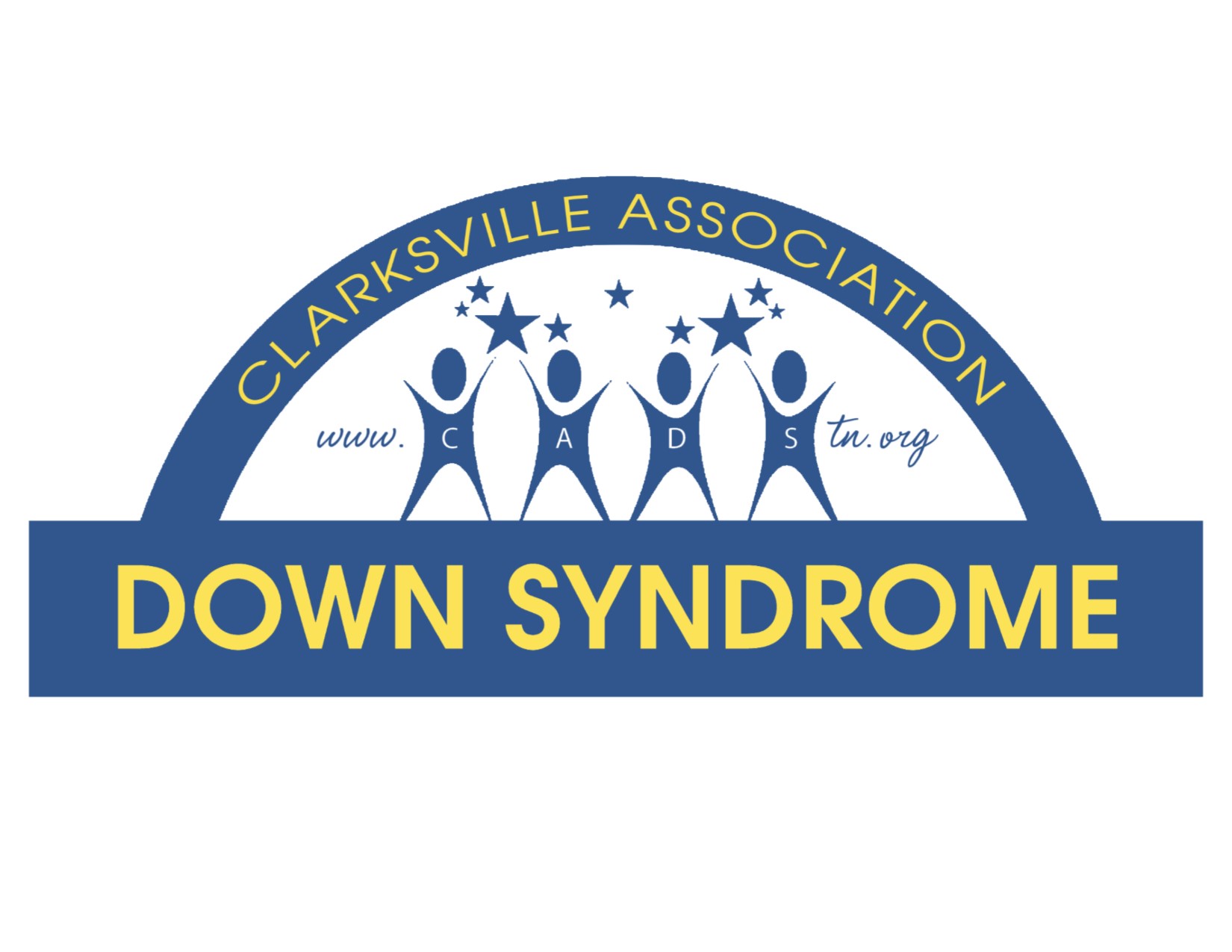 July 27, 2022Dear Community Leader,  After a two year hiatus we are EXCITED to bring back to the community the 9th Annual Community CARES Walk and Expo with Honorary Walk Chair Chief Freddie Montgomery, of Clarksville’s EMS. This year’s theme and slogan is “To the rescue! Celebrating our emergency services heroes!” Clarksville’s EMS teams will have various service vehicles available and we encourage families to take advantage of the opportunity to explore the vehicles and make connections with Clarksville’s finest EMS workforce. Our annual event is a huge success with over 65 vendors participating in the expo and more than 1,000 walkers walking to make a difference for our entire community. We anticipate the 2022 Walk to be our biggest yet! Our goal is to provide awareness to our special citizens and the community about health, wellness, safety, education and much more. This event is a perfect opportunity for local merchants, businesses and organizations to market their services to the community as well as the special needs population and their families.We invite you to become a sponsor of the Community CARES Walk and Expo.The event will be Saturday, October 29, 2022 at the Wilma Rudolph Event Center at Liberty Parkfrom 8:30 am. – 12:00pm.As you may be aware the Clarksville Association Down syndrome (CADS) has been providing support to local families since 2009. The Clarksville Association Down syndrome receive no government funds for their efforts. The primary source of funding for CADS is from corporate sponsors, grants, and donations.  CADS is a 501c3 non-profit organization. Community CARES helps enable us to bring a multitude of programs to our community and counties we serve. Below is a just a short list of the many opportunities we have been able to provide due to your generosity:Meetings/Gatherings- monthly support meeting for parents, pool parties, Moms night out, Christmas party and an annual Funfest for families to build comradery and friendships. Technology for Teachers – We have been putting technology in special education classrooms for several years!! CADS has awarded over 167 iPads to Special Education teachers through this grant to support positive educational outcomes for all children with disabilities. Tech for Teens – In conjunction with APSU – Speech/Language department students with a disability learn how to use technology to facilitate post high school successes in employment, education and leisure activities.                                                                                                                                          Making Memories Program – CADS partners with Camp for Courageous Kids in Scottsville Ky. Families with a Down syndrome member sometimes face financial and other hardships. CADS provides an all-inclusive retreat experience for at least 15 families, so they can make lasting memories and revitalize their family spirit.  FREE Community Programs – CADS is now offering FREE programs to the entire special needs community. Our programs offer a wide range of fun filled activities. All programs are FREE and take place at various community locations. CADS is also focusing its energy on the Community CARES Clubhouse.  A Clubhouse for individuals with disabilities to come and feel typical. Once the Clubhouse is open we will offer our programs at the Clubhouse. All programs offered will be FREE!  We’re dreaming BIG, and we need the support of the community to make these dreams a reality!  Your sponsorship will help assure the success of the event, proceed with the above programs, create new programs and enable us to continue to provide awareness to a great cause. Enclosed please find more information on this exciting event and its sponsorship levels. Please do not hesitate to contact me with any questions or concerns. Thank you in advance for your time and consideration to this request.Sincerely,Patricia Hanna	                                                                                                                                                                 Executive Director931.624.1693  www.cadstn.org 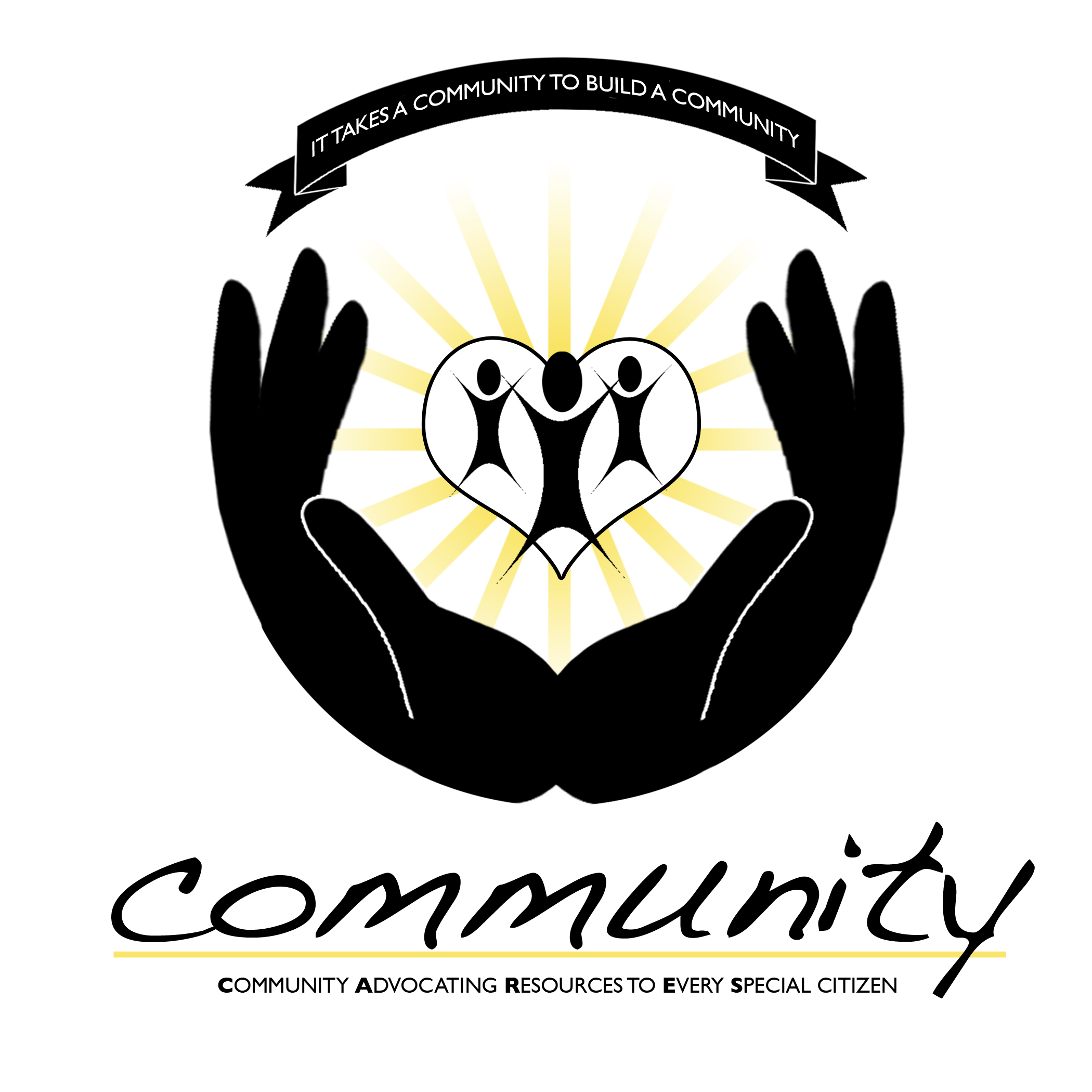 Community CARES Sponsorship packages:Diamond Level $5,000 (Monetary or In-kind)Your business name or logo prominently displayed in advertisements including:Logo placement on CADS website Prime location signage at the eventLive mentions of your business throughout the event 20 x 20 booth space at the eventYour logo in the Event programYour business name mentioned on promotional advertising Prime location of company logo on Event T-shirts Acknowledgement with Media advertisement as available10 Walk shirtsPlatinum Sponsorship $2,500 (Monetary or In-kind)Your business name or logo prominently displayed in advertisements including:Logo placement on CADS website Your logo on Signage around the walk eventLive mentions of your business throughout the event.10 x 10 booth space with prime location in event centerLogo placement in Event ProgramYour company logo on all event printed materialsYour business name or logo on all Event T-shirtsGold $1,000 (Monetary or In-kind)Your business name or logo prominently displayed in advertisements including:Live mentions of your business throughout the event10 x 10 booth space at the eventLogo in the Event ProgramYour company logo on all Event T-shirts Silver Sponsorship $500 (Monetary or In-kind)Your business name or logo prominently displayed in advertisements including:Live mentions of your business throughout the eventBusiness name in Event Program10 x 10 booth space at the eventYour business name on Event T-shirts Bronze Sponsorship $250 (Monetary or In-kind)Your business name or logo prominently displayed in advertisements including:Logo in the Event ProgramYour business name on Event T-shirts 10x10 booth space at the event (per your request)Sponsor Reply FormYes! We would like to sponsor Community CARES for the following amount:___ Diamond Level 	 		$5,000 level___ Platinum Level			$2,500 level___ Gold Level    		   	$1,000 level___ Silver Level 		            $500 level   ___ Bronze Level			$250 level 	Name of Sponsor exactly as it should be listed in the program book and other recognition pieces: Please send your company logo to cadstn@hotmail.com in (JPEG format)Contact name: ___________________ Contact Title: _______________________Organization/Business Name: __________________________________________Street address______________________City______________State____Zip________Telephone______________Email______________________Fax____________Special requests (such as electrical outlets):  	___________________________To ensure maximum recognition, please return this form by, October 1, 2022 unless other arrangements have been made. Payment is required by October 12, 2022, unless other arrangements have been made with CADS. Please email this form to cadstn@hotmail.com. Please send your logo to cadstn@hotmail.com. If you have any questions please contact Patricia Hanna at 931.624.1693 or visit www.cadstn.org.**All contributions are tax deductible. Our EIN # 46-0574631, State Solicitation of funds for Charitable Purposes # CO18825.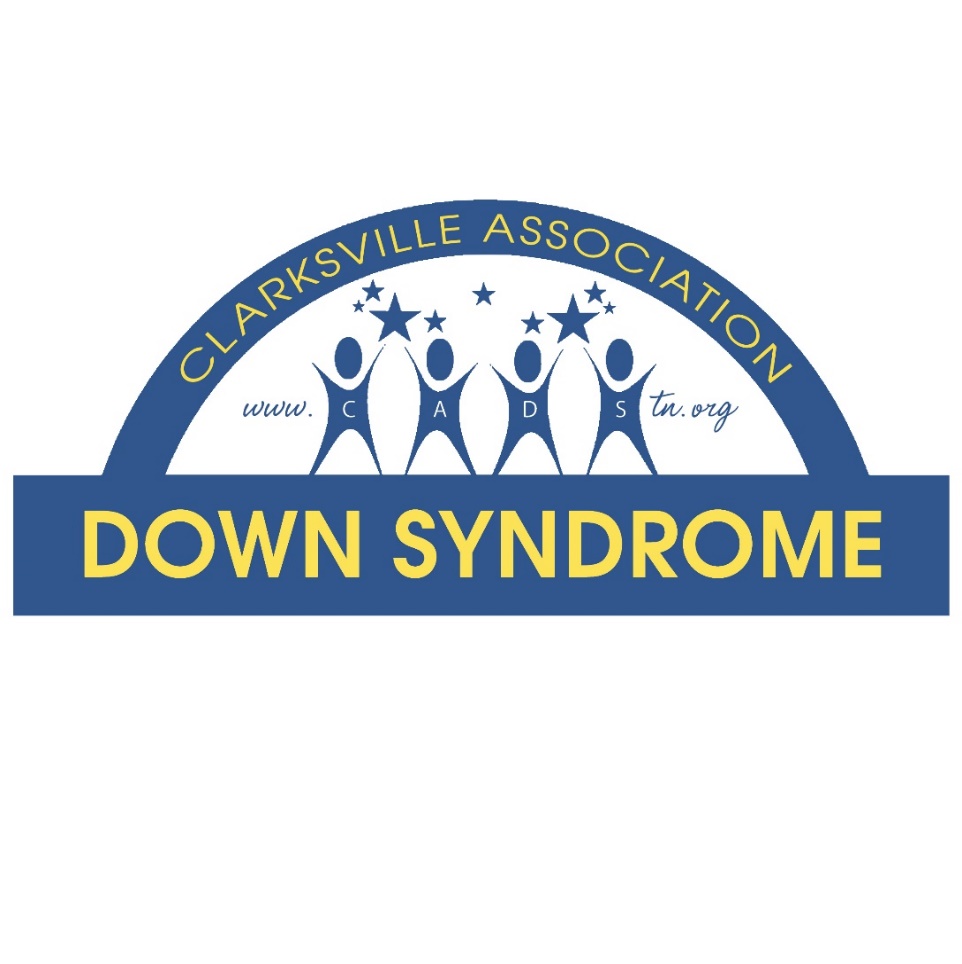 The mission of the Clarksville Association Down Syndrome Inc., is to educate and create a support network for individuals with Down syndrome their families and the community.Founded 2009Non Profit 2012EIN 460574631Serving over 130 familiesCADS is 100% volunteer lead, no paid administration.We are funded by grants, corporate sponsors and community support.We are independent of any agencies.CADS received the Points of Pride award from CMCSS in 2014 for our support to special education teachers. Helping enhance the teacher’s ability to instruct students with all special needs.Counties Served: Montgomery, Cheatham, Robertson, Dickson, Todd KY, Christian KY, Stewart, Houston, Ft. Campbell, KY. Programs:Monthly support meetings @ Chuck E CheesePool Parties – June/AugustParents Night OutMom’s night outAnnual Family FunfestAnnual Christmas PartyAnnual Christmas drive by for the communityCADS D.A.D.S. (Dads & Down Syndrome)Totes for Teaching:  A program implemented to give new parents and transient families in the area a tote and teddy bear. The tote offers resources within our community that families can utilize to meet the needs of their special needs family member.                                                                                                                Technology for Teachers: A program that has been implemented to get touch tone technology into the special education classroom. Special Education teachers apply for a grant from our organization and have to describe how they will utilize the device in the classroom and how this will impact the students they teach. Once a recipient they then have to file a six month report to the organization on their utilization of the device.  167 IPADS have been distributed since inception of the program.                                                  Making Memories Program - CADS partners with Camp for Courageous Kids in Scottsville Ky. Families with a Down syndrome member sometimes face financial and other hardships. CADS provides an all-inclusive retreat experience for at least 15 families, so they can make lasting memories and revitalize their family spirit.  FREE Community Programs – CADS is now offering FREE programs to our special needs community. All programs offer a wide range of fun filled topics. Our programming is offered FREE and takes place in a partnership with community businesses and organizations.Community CARES Clubhouse: CADS is now focusing its energy on the Community CARES Clubhouse.  A Clubhouse for individuals with disabilities to come and feel typical. The Clubhouse will offer Art, Music, Reading programs, playroom, and much more. All programs offered will be FREE.For more information call CADS at 931.624.1693                                                                            Visit the website at www.cadstn.org.                                                                              CADS Community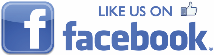 